Тема недели (с 02.05.17г.): «День Победы».1.Подумай и ответь на вопросы полным предложением.Как называется праздник, который отмечают 9 Мая?Кого мы поздравляем 9 Мая?Как отмечают День Победы в твоем городе?2.Подбери слова- признаки к словам.Праздник 9 Мая (Какой?)-… (веселые, радостный, замечательный, великий)Солдат (Какой?)-… (смелый, сильный, выносливый, умный)Война (Какая?)-… (злая, плохая, слезная, невыносимая)3. Раскрась праздничные цветы.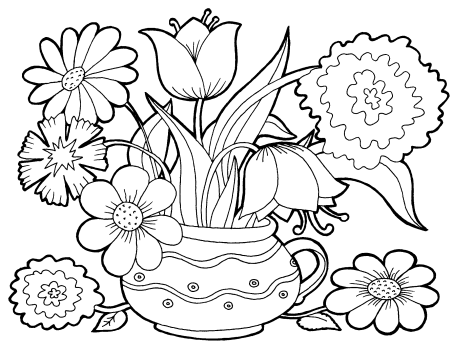 